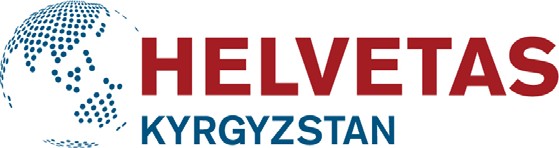 ПРОЕКТ ПО УСТОЙЧИВОМУ РАЗВИТИЮ ЗИМНЕГО ТУРИЗМАТЕХНИЧЕСКОЕ ЗАДАНИЕУслуги по изготовлению и поставке 5 комплектов металлических юрт Информация о проектеПроект по устойчивому развитию зимнего туризма в Кыргызстане (далее WTK – Winter Tourism Kyrgyzstan) финансируется Правительством Швейцарии через Государственный секретариат по экономическим вопросам (SECO) и реализуется организацией по развитию ХЕЛЬВЕТАС Свисс Интеркооперейшн.По завершении 2-летнего пилотного этапа, в октябре 2021 года ХЕЛЬВЕТАС начал основную 4-летнюю фазу Проекта WTK, охватывающую период до сентября 2025 года и направленную на дальнейшее устойчивое развитие туризма в Кыргызстане. Основной целью проекта WTK является содействие увеличению возможностей достойной занятости и получения дохода для населения с перспективой создания круглогодичных рабочих мест путем развития устойчивой цепочки создания стоимости в зимнем туризме.Целевой дестинацией в основной фазе проекта WTK является дестинация Каракол, которая стремится к тому, чтобы стать примером успешного управления туризмом и интеграции целостного взгляда на устойчивое развитие, с международным признанием в качестве устойчиво развивающейся туристической дестинации.Цели и задачиИзготовление и поставка 5 комплектов металлических юрт диаметром 6 метров.2. Требования к предложениюКомпании, подающие заявки, должны предоставить:Полную стоимость изготовления и поставки 5 комплектов металлических юрт (диаметром 6 метров), включая детальную разбивку деталей юрт и их характеристик;Каждый комплект должен включать все необходимые детали для полной сборки юрты, а также инструкцию по сборке;Транспортные расходы и все связанные с доставкой расходы (Место доставки: 722200, Кыргызстан, г. Каракол, ул. Московская 189.Бюджет должен включать все применимые налоги.3. Сроки выполнения заказа: март – апрель 2024 Все предложения будут оцениваться Проектм WTK по следующими критериям:Цена: Предложенная стоимость металлических  является одним из основных критериев отбора;Сроки поставки: Готовность и способность поставщика выполнить заказ в установленные сроки. Будет оцениваться гибкость поставщика в вопросах логистики и его способность соблюдать сроки изготовления и доставки;Опыт и репутация поставщика в области изготовления и поставки металлических юрт;Гарантийный срок: Длительность гарантийного периода, предлагаемого поставщиком.Процедура подачи заявокЗаинтересованные кандидаты должны отправить свои коммерческие предложения  по электронной почте Aisuluu.Imanalieva@helvetas.org с копией wintertourismkg@gmail.com не позднее 17:00, 4 марта 2024 года. В случае необходимости дополнительной информации или вопросов, просьба направить по вышеуказанным адресам.г. Бишкек, февраль 2024 г.